AGENDA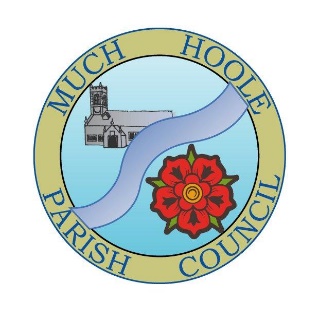 MUCH HOOLE PARISH COUNCILNOTICE OF MEETINGYou are hereby summoned to attend the Meeting of Much Hoole Parish Council to be held at 7.30pm on Monday 11th September 2023.  The meeting will be held at The Venue (Hoole Village Memorial Hall) on Liverpool Old Road, PR4 4QA. Tina Hutchinson, Clerk1.Apologies for AbsenceTo receive apologies for absence.2.Declaration of Interests and DispensationsTo receive declarations of interest from Councillors on items on the agenda To receive written requests for dispensations for disclosable pecuniary interests (if any) To grant any requests for dispensation as appropriate.3.Minutes of the Previous MeetingsTo resolve to approve as a correct record the Minutes of the Council Meeting held on the 17th July 2023.4.Public TimeTo invite and listen to issues raised by members of the public.5.Reports from other meetings The Council will receive reports from meetings where Councillors have attended as representatives.LALC South Ribble Area meeting 22nd September at SRBC, 7pm – logistics.6.Off Road Cycle TrackTo consider any updates on the Cycle track and resolve any actions required.Bench update and costing.7.FinanceBank Reconciliation.  To review and considerTo resolve to authorise payment of the following:Pay the Clerk T Hutchinson, in sum of £491.20 (net pay for July & August) Pay HMRC in sum of £122.80 (for T Hutchinson’s July & August)Pay Hoole Village Memorial Hall in sum of £60.00 (rental for room)8.PlanningTo review applications as follows:Hoole 07/2023/00554/VA R Hannings Farm, Haunders Lane, Much Hoole, Variation of Condition No.5 (Approved Plans) of planning permission 07/2022/00114/FUL forminor changes to adapt the living space Applicant William Bracewell Delegated Decision07/2023/00613/FU L Puddle Duck Cottage, Moss House Lane, Much Hoole, PR4 4TDProposed change of use from stables to annex ancillary to dwelling including work from home salonMr & Mrs Nelson Delegated DecisionHoole 07/2023/00631/HO H 15 Town Lane, Much HooleRaising of ridge height to incorporate a 1.5 Storey Extension to front of property, single storeyMr A. Burton Delegated DecisionHoole 07/2023/00656/HO H 219 Liverpool Old Road, Much Hoole, PR4 4RJSide/rear single storey extension.TOMS Delegated DecisionHoole 07/2023/00659/NM A Land Adjacent To Penny Barn, Carr Lane, Much Hoole, PR4 4THNon material amendment to application ref.07/2020/00529/FUL (repositioning of first floor window on rear elevation) Mr Jeff Parkinson Delegated Decision9.Village Hall development updateTo receive and note a report on the progress of The Venue 10. FootpathsTo receive an update on footpath issues and proposals re FP11 and FP22 and to review footpath payments.Missing/Broken footpath signposts in Much Hoole.  Kerry to enquire if LCC can provide sign post for Parish volunteers to install.Update on request to LCC for missing/broken footpath road signs.11.Update on ClerkAudit, handover, training, payments to Paul Cafferkey going forward12.Planters in the VillageCouncillors to note that the WI no longer wish to maintain the plants in the Village, from 1st October the lengthsman will take on the work.13.Supervision of LengthsmanDiscussion re ownership of overseeing lengthsman.14.Community GardenDiscussion of plans and ideas.15.Silhouette Poppy Statue of SoldierReview progress.16.Road Safety PostersReview progress.17Enquiries from ResidentsDiscussion re handling of correspondence.18.Notice board at San MarcoApproval of costs19.Items for next agenda20.Date of Next Meeting    The Parish Council to agree the date of the next meeting as 7.30pm Monday 9th October 2023, to be held at ‘The Venue’, Liverpool Road, Much Hoole.Date of December meeting.